CORPORACIÓN EDUCACIONAL  A&GColegio El Prado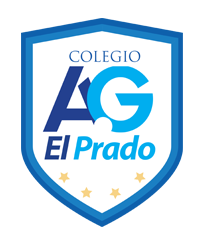 Cooperativa nº 7029 – PudahuelTeléfonos: 227499500  -   227476072www.colegioelprado.cldireccioncolegioelprado@gmail.comRBD: 24790-1  Profesor(a): Betzabe Henrique  G.                                                                                                                                         Guía de Apoyo Nº 6 de  Lenguaje y Comunicación para 6º Año A *Estrategia de comprensión lectora. Plan lector 6 año básico.-Recuerda que ahora debes responder en tu cuaderno de Lenguaje, con letra clara y legible.Indicaciones  :  Libro “ Trece casos misteriosos ”. Transcribe y completa en tu cuaderno, esto te ayudara a tener una mayor comprensión del libro.I-Completa:II- Escoge 4 personajes , descríbelos física y sicológicamente.III- Describe el o los ambientes donde se desarrollaba la historia.(Lugares).________________________________________________________________________________________________________________________________________________________________IV-¿Cuál es el problema o dificultad que se presenta en la narración? ________________________________________________________________________________________________________________________________________________________________V-  Para realizar el resumen necesito, que hagas lo siguiente :Debes reconocer, escribir o destacar las ideas más importantes.Conectar las ideas centrales.Recordar lo que leen.Ahora deberás realizar un resumen de un mínimo de 20 líneas.VI- Cuando vayas leyendo subraya las palabras que no conozcas, luego escoge 10 y busca en el diccionario sus significados.VII- Escribe una opinión  personal sobre el libro leído.VIII- Realiza un dibujo de la parte que más te gusto de este.Nombre del libroNombre del autorEditorialNombre del personajeDescripción física Descripción sicológica